Purchase Order Log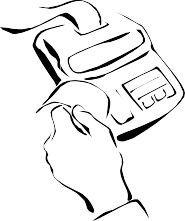 Company Name:  	Free Printables by Hoover Web Design http://www.hooverwebdesign.comPayment MethodDate	Product	Category	Reason	Vendor	Paid	Check	Cash	Credit	PO No.Payment MethodDate	Product	Category	Reason	Vendor	Paid	Check	Cash	Credit	PO No.Payment MethodDate	Product	Category	Reason	Vendor	Paid	Check	Cash	Credit	PO No.Payment MethodDate	Product	Category	Reason	Vendor	Paid	Check	Cash	Credit	PO No.Payment MethodDate	Product	Category	Reason	Vendor	Paid	Check	Cash	Credit	PO No.Payment MethodDate	Product	Category	Reason	Vendor	Paid	Check	Cash	Credit	PO No.Payment MethodDate	Product	Category	Reason	Vendor	Paid	Check	Cash	Credit	PO No.Payment MethodDate	Product	Category	Reason	Vendor	Paid	Check	Cash	Credit	PO No.Payment MethodDate	Product	Category	Reason	Vendor	Paid	Check	Cash	Credit	PO No.Payment MethodDate	Product	Category	Reason	Vendor	Paid	Check	Cash	Credit	PO No.